  120 minutes 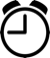 HandoutsKey Resource DocumentsSupplies NeededForms (depending on what is used in country):Site assessment formFlow monitoring surveyRegistration formPart 1Activity 1 – Introduction to the Child – 15’Slide: “Learning Objectives”Read aloud each objective for the groupSlide: Who is a Child?Facilitate a conversation on ‘Who is a child?’Further probes: what are the main characteristics of a child? Are these characteristics the same across regions, countries and continents? What determines the way communities define a child? Is such definition only related to age or also to social roles that a person may have to take on?4 guiding principles of the CRC: Best interestNon-discriminationParticipationRight to life, survival and development Slide: Child RightsRead through the rights of the child and answer any possible questionsActivity 2 - Child Protection (and quiz) – 20’Slide: What is Child Protection?Define abuse, exploitation, neglect and violenceThese categories typically overlapAsk what possible causes of child abuse areAsk: who are likely perpetrators?Slide: Quiz: Which Type of Child Abuse is it?Hitting a child that has misbehavedForcing a child to watch pornographyLeaving a small child at home alone all day because his parents are at workRepeatedly shaming a child who is not doing well in schoolKeeping a child isolated – away from social interactionAsking pupils to clean their teachers’ personal living quarters for good gradesGiving a child alcohol or illegal drugsForcing a child to beg for money or sell small items (like tissues) to people on the streetThreatening to, or touching a child in a sexual mannerChild marriageFacilitate discussion: Is child marriage considered abuse?Activity 3 – Responsibilities – 10’Slide: The Protection Environment – How do Specialized Actors Engage?Ask how family, community, etc. are responsible for child’s protection rightsRole of organization is to bridge the gapSlide: Risks Faced by Children in Emergencies and Unsafe Migration ContextsShow risks and ask group how these risks are exacerbated in emergencies.Slide: Aggravating Factors That Increase Child VulnerabilityShow slide and ask for 1 or 2 inputs on how one of the factors can increase riskSlide: In Your Context:Ask the group what risks would be faced by each of the age-groups provided in the PPT. Activity 4 – Child Protection in Emergencies – 15’Slide: What is Child Protection in Emergencies? YouTube Video (3:50)Slide: The Minimum Standards to Address Child Protection NeedsAsk participants in plenary to come up with risks for each standardSlide: Quiz: Which Standard Does Each of These Risks Fall Under?Choose individual participants to answer each of the 4 pictures provided. Slide: Key MessagesRead the key messages aloud for the group.Part 2Slide: Learning ObjectivesRead directions aloud in plenaryActivity 5 – Definitions – 10’Slide: Questions: Definitions GameOn their own pieces of paper, ask participants to note the numbers and their corresponding lettersUnveil the responsesSlide: Questions: Do You Know the Definition?Ask the group the definition for each of the termsFacilitate discussion: What is the difference between available and accessible?Slide: QuestionsAsk the group for a volunteer to state the difference between “unaccompanied” and “separated”Slide: UASC FlowchartWalk group through the flow chart to further understand the distinctionActivity 6 – Forms – 20’ Slide: Site Assessment FormDive into groups of 2 personsAllow for 15-20’ to highlight any indicators that could identify risks to CP, words they don’t understand.Debrief in plenarySlide: Flow Monitoring SurveyDive into groups of 2Allow for 15-20’ to highlight any indicators that could identify risks to CP, words they don’t understand.Debrief in plenarySlide: Registration Form (Tips)Go through tips one by oneFacilitate discussion on why there is no indicator for survivors of GBVPart 3 Activity 7 - Urgent Action Process – 15’Slide: Urgent ActionDefine urgent action and the scenarios in which it may be necessary.Slide: Urgent Action (2)Go through the bullet listEmphasize not seeking information on specific eventsSlide: Your ResponsibilitiesAsk participants what they think their roles areAsk who the urgent action focal point of the mission isSlide: Responsibilities of the Urgent Action Focal PointAdd to slide: Urgent Action focal point Name for missionSlide: Guiding PrinciplesExplain that the best interest of the child principles only applies when a disclosure is from a child.Slide: ProcessCan be adapted to local processNothing should be written downDefine information provisionSlide: Disclosure of IncidentsRead the points one by oneSlide: Procedures for ChildrenConfidentiality may be broken in certain cases where a child is in imminent danger of severe harm. This decision cannot be taken by the enumerator.Presentation available for interviewing childrenActivity 8 – Do’s and Don’ts Exercise – 5’ Slide: Do’s and Don’ts of PracticeRead series of statements and have the group vote yes (sit down) or no (remain standing)Slide: GBV Constant CompanionDistribute printed copies to all participants. The GBV constant companion is also available for download on the Global Shelter Cluster website. Activity 9 – Role Play – 10’Slide: Role PlayFacilitators should monitor the discussions to make sure that the guiding principles are being respected. If there is time, and the facilitator is comfortable/experienced, do a role-play in front of the class.Part 4Activity 10 – Do No Harm – 15’Slide: CP and Do No HarmDiscuss in plenary4 Protection Principles:Do no harmAccess to impartial assistance (based on need and without discrimination)Protect people from psychological and physical harm arising from violence or coercionAssist people to claim their rights, access available remedies and recover from effects of abuseSlide: CP and Do No HarmAsk the potential to do harm in each of the points.Some examples are:Causing psychological distress if we interview a child without training. Children should not be interviewed by DTM enumerators unless specifically instructed to do so by the DTM Manager/Coordinator, and never children below the age of 14.Speaking/behaving in an unprofessional manner around children could cause psychological distress/fear.Violating a child’s privacy (example: posting pictures of a child on the internet without parental consent, could lead to them being shamed/humiliated, targeted by Government or other groups wanting to punish them or expel them from a country etc).Searching for (asking people) about protection incidents that may have occurredBreaking confidentiality about a disclosed protection incident could result in the child being shamed, expelled from their family/community, abused for disclosing an incident, punished for breaking cultural norms (even if they are a survivor/victim, such as survivors of rape being accused of adultery).Generally not following the urgent action process may put the survivor/victim at risk of increasing trauma, physical abuse, Rand sexual abuse. It may also put YOU (the enumerator) at risk.Sharing sensitive information with people outside of the DTM (example: location of unaccompanied children, could result in human traffickers finding them. Locations of armed groups could result in IOM facing access issues)Slide: CP and Do No Harm (cont’)Explain that interviewing children is not general DTM practice. In very exceptional circumstances, HQ could approve interviewing children for DTM assessmentsNo child under 14 years of age can be interviewedAdditional guidance on interviewing children, including a checklist to follow when interviewing children can be found in the adjoining PPT. Slide: Key MessagesReview key messages one by oneAnswer any questionsActivityTopicMethodTiming1  Introduction to the ChildPlenary10’2Child Protection (and quiz)Plenary20’ 3Responsibilities  Plenary10’4Child Protection in EmergenciesPlenary 10’5Definitions (and game)Plenary 10’6FormsGroups of 220’7Urgent Action ProcessPlenary15’8Do’s and Don’ts ExercisePlenary5’9Role PlayGroups10’10Do No HarmPlenary10’